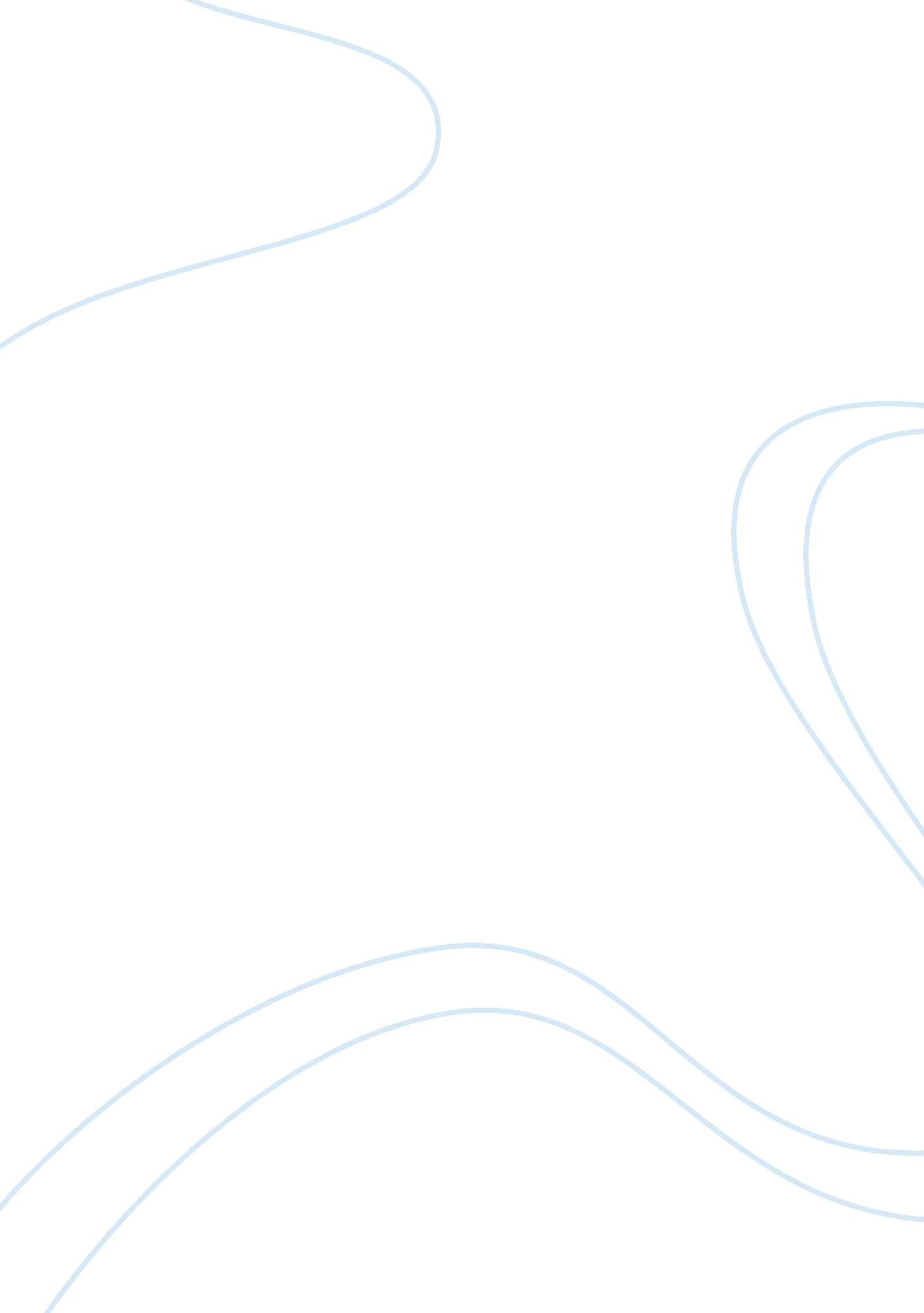 Adolesent drug abuseHealth & Medicine, Nursing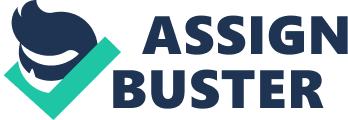 Adolescent drug abuse Adolescent drug abuse is a major social issue with a number of adverse consequences, not only to the teenagers but also to the entire society. The high level of associated risk factors of substance abuse for example identifies care needs. In this paper, I seek to discuss management of risk factors and protective measures as the most interesting aspect of adolescent drug abuse. 
The manner in which the society has handled risk factors to adolescent drug abuse and associated prevention initiatives, as evidenced by the persistent high rates of the abuse among the group is the most interesting thing about the topic. This is because the two aspects are majorly social and should be successfully and affordably manageable through social initiatives. Controlling risk factors while promoting counter control measures should have, contrary to the current situation, led to minimal level of adolescent drug abuse cases. However, successful initiatives have not been achieved with respect to these useful tools of preventing and controlling substance abuse among the teens. Risk factors such as environmental change and aggressiveness as well as tools and avenues such as “ family relationships, peer relationships, school environment, and community environment” have been identified for their potential role in controlling teen substance abuse and its eventual adverse effects (Physician, 2002, p. 16). However, persistent trend shows that the structures, family, society and school, have failed to utilize their leadership potential to help the adolescents out of drug abuse (Physician, 2002). 
The most interesting aspect of adolescent drug abuse is therefore the fact that in spite of its social, readily available, and affordable risk factors and control measures, successful efforts have not been made to identify with social structures’ commitment controlling adolescents’ drug abuse. 
Reference 
Physician Leadership on National Drug policy. (2002). Adolescent substance abuse: A public health priority. Brown University. Retrieved from: http://www1. spa. american. edu/justice/documents/2991. pdf 